Publicado en Madrid el 19/02/2019 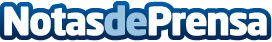 Continental Automotive Spain, presente en Motortec 2019La formación es una de las principales apuestas de la compañía: ofrecerá un programa diario sobre diagnosis, sistema de frenos del coche autónomo y el nuevo tacógrafo Inteligente. Además, la compañía contará con una importante presencia de sus redes de talleres para vehículo industrial DTCO+ y los centros de freno ATE como especialistas en freno, factor diferenciador en el mercado. El stand estará situado en el pabellón 3, stand 3C10 de Ifema (Madrid)Datos de contacto:Amanda Bola MacíasNota de prensa publicada en: https://www.notasdeprensa.es/continental-automotive-spain-presente-en Categorias: Nacional Automovilismo Madrid Eventos Consumo Industria Automotriz http://www.notasdeprensa.es